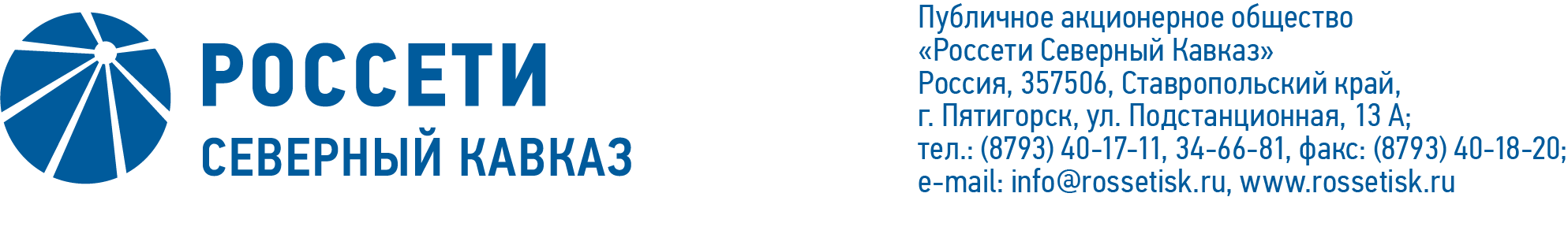 ПРОТОКОЛ № 542заседания Совета директоров ПАО «Россети Северный Кавказ»Место подведения итогов голосования: Ставропольский край, 
г. Пятигорск, ул. Подстанционная, д. 13а.Дата проведения: 27 октября 2023 года.Форма проведения: опросным путем (заочное голосование).Дата подведения итогов голосования: 27 октября 2023 года, 23:00.Дата составления протокола: 30 октября 2023 года.Всего членов Совета директоров ПАО «Россети Северный Кавказ» - 11 человек.В заочном голосовании приняли участие (получены опросные листы) члены Совета директоров:Андреева Елена ВикторовнаБаранюк Наталья НиколаевнаЛевченко Роман АлексеевичЛяпунов Евгений ВикторовичМакаров Владимир АлександровичМольский Алексей ВалерьевичПарамонова Наталья ВладимировнаСасин Николай ИвановичУстюгов Дмитрий ВладимировичКворум имеется.Повестка дня: О рассмотрении отчета об исполнении Плана развития 
ПАО «Россети Северный Кавказ» за 1 полугодие 2023 года. Об утверждении плана-графика мероприятий ПАО «Россети Северный Кавказ» по снижению просроченной дебиторской задолженности за услуги по передаче электрической энергии и урегулированию разногласий, сложившихся на 01.07.2023. Об утверждении Плана (Программы) снижения потерь электрической энергии в электрических сетях ПАО «Россети Северный Кавказ» на 2023-2027 годы.О согласовании кандидатур на отдельные должности исполнительного аппарата Общества, определяемые Советом директоров Общества.Итоги голосования и решения, принятые по вопросам повестки дня:Вопрос № 1. О рассмотрении отчета об исполнении Плана развития 
ПАО «Россети Северный Кавказ» за 1 полугодие 2023 года.РЕШЕНИЕ:Принять к сведению отчет об исполнении Плана развития 
ПАО «Россети Северный Кавказ» за 1 полугодие 2023 года в соответствии 
с приложением № 1 к настоящему решению Совета директоров Общества.Отметить высокий риск неисполнения мероприятий Плана развития ПАО «Россети Северный Кавказ» по итогам 2023 года согласно приложению         № 2 к настоящему решению Совета директоров Общества.Единоличному исполнительному органу ПАО «Россети Северный Кавказ»:обеспечить утверждение не позднее 29.12.2023 в установленном порядке актуализированного Плана развития Общества, в том числе в целях снижения риска неисполнения мероприятий по итогам 2023 года;взять на особый контроль выполнение мероприятий Плана развития ПАО «Россети Северный Кавказ» и обеспечить их завершение 
в установленные сроки.Голосовали «ЗА»: Андреева Е.В., Баранюк Н.Н., Левченко Р.А., Ляпунов Е.В., Макаров В.А., Мольский А.В., Парамонова Н. В., Сасин Н.И., Устюгов Д.В.«ПРОТИВ»: нет. «ВОЗДЕРЖАЛСЯ»: нет.Решение принято.Вопрос № 2. Об утверждении плана-графика мероприятий ПАО «Россети Северный Кавказ» по снижению просроченной дебиторской задолженности за услуги по передаче электрической энергии и урегулированию разногласий, сложившихся на 01.07.2023.РЕШЕНИЕ:Утвердить план-график мероприятий ПАО «Россети Северный Кавказ» по снижению просроченной дебиторской задолженности за услуги по передаче электрической энергии и урегулированию разногласий, сложившихся на 01.07.2023, в соответствии с приложением № 3 к настоящему решению Совета директоров Общества.Принять к сведению отчет ПАО «Россети Северный Кавказ» об исполнении плана - графика мероприятий по снижению просроченной задолженности за оказанные услуги по передаче электрической энергии и урегулированию разногласий, сложившихся на 01.04.2023, в соответствии с приложением № 4 к настоящему решению Совета директоров Общества.Принять к сведению отчет ПАО «Россети Северный Кавказ» о проведенной работе в отношении просроченной задолженности, сложившейся на начало отчетного периода и вновь образованной просроченной дебиторской задолженности за услуги по передаче электрической энергии во 2 квартале 2023 года, в соответствии с приложением № 5 к настоящему решению Совета директоров Общества.Принять к сведению отчет Генерального директора ПАО «Россети Северный Кавказ» о погашении за 6 месяцев 2023 года просроченной дебиторской задолженности, сложившейся на 01.01.2023, в соответствии с приложением № 6 к настоящему решению Совета директоров Общества.Голосовали «ЗА»: Андреева Е.В., Баранюк Н.Н., Левченко Р.А., Ляпунов Е.В., Макаров В.А., Мольский А.В., Парамонова Н. В., Сасин Н.И., Устюгов Д.В.«ПРОТИВ»: нет. «ВОЗДЕРЖАЛСЯ»: нет.Решение принято.Вопрос № 3. Об утверждении Плана (Программы) снижения потерь электрической энергии в электрических сетях ПАО «Россети Северный Кавказ» на 2023-2027 годы.РЕШЕНИЕ:Принять к сведению показатели Плана (Программы) снижения потерь электрической энергии в электрических сетях ПАО «Россети Северный Кавказ» на 2023-2027 годы в соответствии с приложением № 7 к настоящему решению Совета директоров Общества.Голосовали «ЗА»: Андреева Е.В., Баранюк Н.Н., Левченко Р.А., Ляпунов Е.В., Макаров В.А., Мольский А.В., Парамонова Н. В., Сасин Н.И., Устюгов Д.В.«ПРОТИВ»: нет. «ВОЗДЕРЖАЛСЯ»: нет.Решение принято.Вопрос № 4. О согласовании кандидатур на отдельные должности исполнительного аппарата Общества, определяемые Советом директоров Общества.РЕШЕНИЕ:	Согласовать кандидатуру Мухумаева Магомедхабиба Магомедовича на должность директора филиала ПАО «Россети Северный Кавказ» - «Дагэнерго».Голосовали «ЗА»: Андреева Е.В., Баранюк Н.Н., Левченко Р.А., Ляпунов Е.В., Макаров В.А., Мольский А.В., Парамонова Н. В., Сасин Н.И., Устюгов Д.В.«ПРОТИВ»: нет. «ВОЗДЕРЖАЛСЯ»: нет.Решение принято.Председатель Совета директоров		        А.В. МольскийКорпоративный секретарь 	        М.Х. КумуковаПриложения: 1. Отчет об исполнении Плана развития 
ПАО «Россети Северный Кавказ» за 1 полугодие 2023 года.2.Мероприятия Плана развития ПАО «Россети Северный Кавказ» с высоким риском неисполнения по итогам 2023 года.3.План-график мероприятий ПАО «Россети Северный Кавказ» по снижению просроченной дебиторской задолженности за услуги по передаче электрической энергии и урегулированию разногласий, сложившихся на 01.07.2023.4.Отчет ПАО «Россети Северный Кавказ» об исполнении плана - графика мероприятий по снижению просроченной задолженности за оказанные услуги по передаче электрической энергии и урегулированию разногласий, сложившихся на 01.04.2023.5.Отчет ПАО «Россети Северный Кавказ» о проведенной работе в отношении просроченной задолженности, сложившейся на начало отчетного периода и вновь образованной просроченной дебиторской задолженности за услуги по передаче электрической энергии во 2 квартале 2023 года.6.Отчет Генерального директора ПАО «Россети Северный Кавказ» о погашении за 6 месяцев 2023 года просроченной дебиторской задолженности, сложившейся на 01.01.2023.7.Показатели Плана (Программы) снижения потерь электрической энергии в электрических сетях                            ПАО «Россети Северный Кавказ» на 2023-2027 годы.